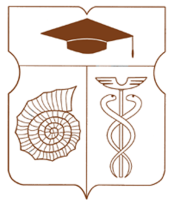 СОВЕТ ДЕПУТАТОВмуниципального округа АКАДЕМИЧЕСКИЙРЕШЕНИЕ__ 21 июня 2022 года __ № __ 06-06-2022 __О заслушивании информации директора Государственного бюджетного общеобразовательного учреждения города Москвы «Школа № 625» Алябушевой Галины Васильевны об осуществлении образовательной деятельностиВ соответствии с пунктом 8 части 1 статьи 1 Закона города Москвы от 11 июля 2012 года № 39 «О наделении органов местного самоуправления муниципальных округов в городе Москве отдельными полномочиями города Москвы», частью 1 статьи 8 Закона города Москвы от 14 июля 2004 года № 50 «О порядке наделения органов местного самоуправления внутригородских муниципальных образований в городе Москве отдельными полномочиями города Москвы (государственными полномочиями)», Регламентом реализации полномочий по заслушиванию отчета главы управы Академического района города Москвы и информации руководителей городских организаций, Совет депутатов муниципального округа Академический решил:Принять к сведению информацию директора Государственного бюджетного общеобразовательного учреждения города Москвы «Школа № 625» Алябушевой Галины Васильевны об осуществлении образовательной деятельности (приложение) и признать ее удовлетворительной.Направить настоящее решение в Департамент территориальных органов исполнительной власти города Москвы, Департамент образования города Москвы, Государственное бюджетное общеобразовательное учреждение города Москвы «Школа № 625».Опубликовать настоящее решение в бюллетене «Московский муниципальный вестник» и разместить на официальном сайте муниципального округа Академический www.moacadem.ru.Настоящее решение вступает в силу со дня его принятия.Контроль за исполнением настоящего решения возложить на временно исполняющего обязанности главы муниципального округа Академический Шефер Маргариту Викторовну.Результаты голосования: «За» - 8 «Против» - 1 «Воздержались» - 1 Врио главы муниципальногоокруга Академический       							    М.В. ШеферПриложение к решению Совета депутатов муниципального округа Академический от 21.06.2022 №06-06-2022Информациядиректора Государственного бюджетного общеобразовательного учреждения города Москвы «Школа № 625» об осуществлении образовательной деятельности Государственное бюджетное общеобразовательное учреждение города Москвы «Школа № 625» основано в 1964 году. С 1 апреля 2014 года школу возглавляет Галина Васильевна Алябушева.Образовательная организация состоит из 2-х зданий, реализующих программы начального, основного и среднего общего образования, и 3-х зданий, реализующих программы дошкольного образования. По состоянию на сегодняшний день в школе обучаются 1654 ученика и воспитываются 567 дошкольников.Дошкольное образованиеВ рамках дошкольного образования функционируют 29 групп различной направленности и возраста, среди них: 18 групп полного дня, одна из которых компенсирующей направленности (логопедическая), группа кратковременного пребывания «Адаптация» - 2 группы, «Семейный детский сад» - 9 групп. С 2017 г. функционирует группа полного дня, обеспечивающая доступность дошкольного образования для детей раннего возраста (от 1.5 лет до 3 лет).Образовательный процесс ведется в соответствии с ФГОС ДО. Особое внимание уделяется инклюзивному образованию, в частности индивидуальной маршрутизации образовательных ресурсов для детей с ОВЗ и детей-инвалидов. Продолжается работа по совместной проектной деятельности педагогов, родителей и воспитанников, реализации виртуальных экскурсий, внимание уделяется ранней профессиональной ориентированности воспитанников.На базе дошкольных отделений функционируют кружки и студии различных направленностей: «ОФП с элементами борьбы», «Юный Архимед», «Юный шахматист», «Ритмика», «Изобразительное искусство для дошкольников».Для воспитанников с ограниченными возможностями здоровья, инвалидностью созданы специальные условия. Реализуются адаптированные основные общеобразовательные программы для детей дошкольного возраста с задержкой психического развития, с нарушениями опорно—двигательного аппарата, с расстройством аутистического спектра, с тяжелыми нарушениями речи.Предоставлены льготы детям из многодетных семей, детям-инвалидам, детям- сиротам, детям, оставшимся без попечения родителей, детям с туберкулезной интоксикацией остаются неизменными (100% льгота). Сохраняется льгота, установленная с 2015 года Управляющим Советом ГБОУ Школы № 625, для сотрудников школы, чьи дети посещают дошкольные группы (50% от суммы оплаты).Учебная деятельностьШкола работает в режиме 5-дневной учебной недели.Учебный план начального образования включает в себя не только урочную деятельность, но и внеурочные часы во второй половине дня для организации свободно избираемых ребенком развивающих (или коррекционных) занятий, занятий по интересам, индивидуальных и групповых консультаций. Интеграция основного и дополнительного образования связаны с одним из основных результатов обучения в начальной школе: формированием основ умения учиться.В начальной школе обучение ведется по общеобразовательной программе с использованием учебно-методических комплектов «Школа России» и «Начальная школа XXI века».Со 2-го класса 3 часа в неделю изучается английский язык, с 5 класса он преподается 4 часа в неделю. Обучение ведется на расширенном уровне. Учащиеся для изучения выбирают второй иностранный язык: французский или немецкий.С 2022-2023 учебного года школа вступает в проект «Эффективная начальная школа», который рассчитан на мотивированных подготовленных детей, которые смогут освоить программу первых четырех классов за три года обучения. Наши выпускники дошкольных групп успешно справились с написанием вступительной работы и будут зачислены в класс.В 5-9 классах школы основной идеей личностного развития является формирование у подростка способности к собственному ответственному действию.На уровне основного общего образования будет продолжена реализация городского проекта: «Математическая вертикаль» при ресурсном центре МГУ им. Ломоносова, а также поданы заявки для участия в следующих проектах: «Медиавертикаль», «Креативная вертикаль» для обучающихся 7-9 классов.В образовательную программу включены элективные курсы по выбору. Подростки имеют опыт выполнения социальных проектов и творческих работ.Учителя основной школы продолжают разрабатывать и внедрять новые урочные формы: уроки-практикумы, музейные уроки, квесты, способствующие формированию не только предметных, но и метапредметных результатов.Старшая школа ориентирована на формирование у выпускников школы личностной готовности к самоопределению, которая подразумевает наличие у старшеклассника способности соотносить свои цели с имеющимися у него ресурсами и окружающими его условиями.Учебный план 10-11 классов строится на основе выбора одного из нескольких профилей, что обеспечивает возможность реального выбора учащимися собственной образовательной траектории. По запросу учащихся и их родителей открыты классы естественнонаучного профиля физико-математической и биолого-химической направленности, гуманитарного, социальноэкономического и технологического профилей.Важным является возможность проведения занятий вне школы с использованием ресурсов города (лабораторий ВУЗов, музеев, выставок, парков).В этом учебном году школа стала участником нового городского проекта предпрофессионального образования Москвы «Медиакласс в московской школе». В рамках реализации направления по данному профилю организовано сотрудничество с учреждениями высшего профессионального образования: Национальным исследовательским университетом «Высшая школа экономики» (базовая школа), Федеральным государственным бюджетным образовательным учреждением высшего образования «Московский государственный университет имени М. В. Ломоносова», Театральный институт имени Бориса Щукина при Государственном академическом театре имени Евгения Вахтангова, а также с медиапартнёром проекта Государственным автономным учреждением города Москвы «Медиацентр».Так, в 2021-2022 году обучающие 10 класса продемонстрировали высокие образовательные результаты: 12 учеников вышли в финал открытой городской научно-практической конференции «Наука для жизни» по направлению «Медиастарт», 7 из них стали призерами заключительного этапа.Четверо обучающихся прошли отборочный этап и приняли участие в финале олимпиады НИУ ВШЭ «Высшая проба» по направлению «Журналистика».Также обучающиеся приняли активное участие в демонстрационном экзамене по дополнительным общеразвивающим программам по направлению «Мультимедийная журналистика», организованном на базе ГБПОУ «Воробьевы горы», 2 учащихся прошли конкурсный отбор и приняли участие в заключительном этапе экзамена, его результаты ожидаются.Кроме того, за 2021-2022 учебный год ученики посетили более 15 профильных мероприятий и мастер-классов от вузов и СМИ — партнеров проекта «Медиакласс в московской школе», например, МГЛУ, РУДН, Института русского языка им. Пушкина, Московского Политехнического университета, АО «Газпром- Медиа Холдинг», а также приняли участие в эфире утренней программы «Саймон- шоу» на радио NRJ.Ученики дважды принимали активное участие в межрегиональном образовательном форуме «Медиасмыслы» в Твери.Обучающиеся успешно освоили программы четырех элективных курсов по журналистике и новым медиа («История и тенденции российской журналистики», «Современные СМИ и социальные сети», «Профессиональные навыки для работы в медиапространстве», «Работа с текстом:	драматургия, написание иредактирование»), которые были организованы для них в школе в рамках проекта «Медиакласс в московской школе». Полученные знания ученики смогли применить на мастер-классах в профессиональной видеостудии, при создании мультимедийных материалов в различных форматах, написании статей для социальных сетей школы, на встречах с действующими журналистами, которые проводились для них в рамках образовательного процесса, а также на вышеперечисленных городских и университетских мероприятиях и конкурсах.Уже четвертый год школа является участником проекта «Математическая вертикаль» при ресурсном центре МГУ им. Ломоносова. Проект «Математическая вертикаль» в 2021-2022 учебном году продолжается на уровне среднего общего образования реализацией проекта «Математическая вертикаль*».В рамках реализации проекта «Академический класс в московской школе», проведена работа, целью которой являлось:	знакомство школьников свостребованными профессиями с учетом изменения запроса работодателей и новых требований к компетенциям специалистов; мотивация обучающихся к освоению профессий в области наукоемких и высокотехнологичных отраслей экономики, которые будут востребованы на рынке труда мегаполиса в ближайшие 5—10 лет; формирование у обучающихся предпрофессиональных умений, необходимых для учебы и жизни.В рамках реализации направления по данному профилю организовано сотрудничество с учреждениями высшего профессионального образования: НИТУ МИСиС, МГТУ «СТАНКИН», МГУ, СПбГУ, РТУ МИРЭА и другие.В 2021-2022 году обучающие класса продемонстрировали высокие научнопрактические навыки и умения, что способствовало достижению следующих результатов: 16 учеников вышли в финал Всероссийских и городских научнопрактических конференций «Сириус. Большие возможности», «Наука для жизни», «Инженеры будущего», «Старт в медицину».Пятеро обучающихся приняли участие в заключительном этапе Предпрофессиональной олимпиады Московской олимпиады школьников в технологическом направлении и стали победителями (2 человека) и призёрами (3 человека).Кроме того, за 2021-2022 учебный год ученики посетили более 15 лекций, мастер-классов и онлайн-экскурсий, организованных партнерами проекта «Академический класс в московской школе»: НИТУ МИСиС, СПбГУ, Институт общей и неорганической химии им. Н.С. Курнакова РАН, Институт нефтехимического синтеза им. А.В. Топчиева РАН (ИНХС РАН), Институт органической химии им. Н.Д. Зелинского Российской академии наук, ФГБУН «Институт психологии Российской академии наук» и др.Также в рамках межрегионального сотрудничества заключено соглашение о сотрудничестве с Федеральном государственным бюджетным образовательным учреждением высшего образования «Санкт-Петербургский государственный университет» с целью организации и проведении профориентационных мероприятий научно-практического характераОбучающиеся успешно освоили программы следующих элективных курсов «Актуальные вопросы физики», «Решение задач повышенной сложности по математике», «Индивидуальный проект по физике», «Индивидуальный проект по химии», «Инновационные биотехнологии. Биохимия», которые были организованы для них в школе в рамках проекта, полученные знания смогли применить на мастер-классах и встречах, в том числе и международных.в международном Мастер-классе по поиску элементарных частиц, учащиеся посетили лекции и семинары по физике элементарных частиц, познакомились с компьютерной программой по анализу базы данных Большого адронного коллайдера;в международном Мастер-классе по адронной терапии, учащиеся посетили лекции по физике частиц и основам медицины. Смогли компьютерной программой по конструированию трехмерной модели облучения раковой опухолиКроме того, в школе созданы специальные условия для обучающихся с ограниченными возможностями здоровья, инвалидностью. Так, разработаны и реализуются адаптированные основные общеобразовательные программы НОО для обучающихся с различной нозологией, а именно для учащихся с задержкой психического развития (вариант 7.1 и 7.2), для обучающихся с тяжелыми нарушениями речи (вариант 5.1 и вариант 5.2), для детей с нарушением опорнодвигательного аппарата (вариант 6.1). На уровне основного общего образования один ребенок обучается по СИПР.В рамках сотрудничества с Центром педагогического мастерства с целью развития творческих инициатив, развития олимпиадного движения в Школе № 625 в 2015 году был открыт первый «Кружок от чемпионов» Ассоциации Победителей Олимпиад, занятия в котором проводят победители и призёры заключительного этапа Всероссийской Олимпиады школьников, который дал импульс к развитию олимпиадного движения в Школе № 625 посредством участия школьников в олимпиадах всероссийского и регионального уровня.Кроме того, силами учителей и выпускников организованы занятия по подготовке к различным этапам Всероссийской олимпиады школьников.Так, в 2021-2022 учебном году обучающиеся:стали призерами и победителями муниципального этапа Всероссийской олимпиады школьников 257 обучающихся по 19 предметаманглийский язык - 13 призёров, 5 победителейастрономия - 2 призёрабиология - 14 призёровгеография — 15 призёровинформатика - 2 призёр, 1 победительискусство - 7 призёров, 2 победителяистория - 24 призёра, 4 победителякитайский язык - 1 призёрлитература - 13 призёров, 1 победительматематика - 1 призёр, 3 победителянемецкий язык - 1 призёробществознание - 22 призёра, 4 победителяОБЖ - 20 призёров, 7 победителейправо - 17 призёров, 3 победителярусский язык - 14 призёров, 1 победительтехнология - 1 призёрфизика - 5 призёров, 2 победителяфизкультура - 3 призёра, 1 победительхимия - 9 призёров, 4 победителястали призерами и победителями регионального этапа Всероссийской олимпиады школьников 41 обучающийся по 7 предметам:история — 15 призеров, 3 победителялитература - 1 призерискусство - 2 призера, 1 победительОБЖ - 6 призёров обществознание — 5 призеров право - 3 призера химия - 5 призеров- стали призерами заключительного этапа Всероссийской олимпиады школьников 4 обучающихся (из 12 участников): история - 2 призёра, искусство - 1 призёр право - 1 призёрв заключительном этапе Московской олимпиады школьников приняли участие 208 обучающихся по 20 предметам. Стали победителями 10 обучающихся, призёрами - 20 обучающихся, похвальные грамоты получили 12 обучающихся: астрономия-1 призер география - 1 призер история -6 победителей, 6 призеров изобразительное искусство -1 призер математический праздник -2 призера обществознания - 1 победитель, 1 призерПредпрофессиональная олимпиада, технологический профиль - 2 победителя, 3 призерахимия -1 победитель, 2 призера экология -3 призера- в олимпиаде «Музеи. Парки. Усадьбы» 53 обучающихся стали победителями, 19 обучающихся стали призерами в индивидуальном зачетекласс - 6 побед, 2 призеракласс - 9 побед, 6 призеровкласс - 21 победа, 4 призеракласс - 10 побед 4 призеракласс - 4 победы, 1 призеркласс - 1 победа, 1 призеркласс - 1 победакласс - 1 победа, 1 призерв олимпиаде «Не прервется связь поколений» обучающимися загружено 18 работ, работы на проверкев олимпиаде «История и культура храмов столицы» обучающимися загружено 5 работ, работы на проверкев Чемпионате по профессиональному мастерству среди инвалидов и лиц с ограниченными возможностями здоровья «Абилимпикс» приняли участие 3 обучающихся по следующим компетенциям: обработка текста, роспись по шелку, социальная работа.В рамках развития массового и любительского спорта обучающиеся также продемонстрировали высокие результаты:Президентские спортивные игры: обучающиеся 2005-2006г.р. - призер МРСД обучающиеся 2007-2008г.р. - призер МРСД обучающиеся 2009-20 Юг.р. - призер МРСДПрезидентские состязания 2021-2022класс - призер МРСДкласс - призер МРСДкласс - призер МРСД6 класс - победитель МРСД«Белая ладья»6 место МРСД«Пешка и ферзь»место МРСДГТО - 200 значков.Школа продолжает участие в проекте «Профессиональное обучение без границ». Одной из главных целей проекта является ранняя профессиональная социализация лиц до 18 лет и расширение интереса к трудовому и профессиональному обучению в условиях структурных изменений на рынке труда, роста конкуренции, определяющих постоянно растущую потребность экономики столицы в профессиональной мобильной молодежи.В этом году в рамках сотрудничества с Колледжем Архитектуры, Дизайна и Реинжиниринга № 26.28 обучающихся успешно сдали квалификационный экзамен по профессии: Оператор электронно-вычислительных и вычислительных машин, а также для 21 обучающегося запланирована сдача экзамена на 19 мая 2022 года.В рамках сотрудничества с МГПУ 15 обучающихся успешно сдали квалификационный экзамен по профессии «Цифровой куратор» и 29 обучающихся курса «Вожатый».Школа постоянно сотрудничает с лучшими вузами города Москвы: МГУ, МГТУ им. Баумана, РУДН, Финансовым университетом при правительстве Российской Федерации, Институтом криптографии Академии ФСБ РФ, МТУ, МГТГУ, МГПУ, Институтом общей физики им. А.М. Прохорова Российской академии наук и Институт общей и неорганической химии им. Н.С. Курнакова Российской академии наук и другими. Проводятся совместные семинары, лекции, лабораторные работы, ученики участвуют в олимпиадах и интеллектуальных соревнованиях, посещают экскурсии и мероприятия городского проекта «Университетские субботы».Школа является базовой площадкой Академического района по проведению спортивных игр (футбол, гандбол, мини - футбол), соревнований по допризывной подготовке выпускников (совместно с местным отделением ДОСААФ), а также базовой площадкой сдачи норм ГТО районов Академический, Гагаринский, Ломоносовский.Обучающиеся школы показывают на ГИА стабильно высокие результаты: 25 выпускников (22 %) 11-х классов получили аттестаты с отличием и медали «За особые успехи в учении» Министерства образования и науки РФ, 25 выпускников (22 %) 11-х классов награждены медалью «За особые успехи в обучении» Правительства Москвы, 38 % выпускников 11-х классов по сумме трех экзаменов набрали 220 баллов и более.Внеурочная деятельностьВ школе сформирована эмоционально-привлекательная воспитывающая среда: активно работают Совет ученического самоуправления, Школьная служба примирения, в состав которой входят школьники-волонтеры.У нас есть пресс - центр «Медиаточка», который представляет анонсы запланированных мероприятий, освещает события школы, готовит видео и фотоотчеты. В состав редакции входят обучающиеся 5-10-х классов. В этом году был подготовлен цикл выпусков, посвященных празднованию Великой Победы, а также эфиры к значимым датам. Кроме того, были проведены выпуски, направленные на профилактику детского травматизма и здорового образа жизни.С 2016 года школа является участником Российского движения школьников. В течение года учащиеся принимали участие во Всероссийских акциях в формате Дней единых действий, различных конкурсах и проектах РДШ: «На ВЗЛЕТ!», «Классные встречи РДШ» и других. Команда пресс-центра «Медиаточка» вышла в финал конкурса «РДШ в эфире».Каждый год ребята и педагоги нашей школы участвуют в выездах Московского отделения РДШ в образовательном центре «Команда». И этот год не стал исключением. Активисты нашей школы в октябре и январе приняли участие в Выездной образовательной программе для членов дружин и педагогов, курирующих деятельность Московского регионального отделения РДШ.25 апреля в Общественной палате Российской Федерации прошла Итоговая сессия общественного обсуждения результатов работы над проектом «Стратегии развития Российского движения школьников до 2025 года». В состав Московской делегации вошла педагог Школы № 625 - М. Э. Королева. Организаторами сессии стали РДШ и «Российский детско-юношеский центр».С 2013 года в нашей школе работает Школьная служба примирения. Большое внимание уделяется формированию благополучного и безопасного пространства для полноценного развития и социализации детей и подростков, в том числе оказывается помощь при возникновении трудных жизненных ситуаций. Активно участвуют в работе ШСП волонтеры- школьники.В течение года проводились открытые уроки в рамках всероссийских проектов «Билет в будущее», «ШОУ Профессий», а также профориентационные и тематические мероприятия к значимым датам, в том числе викторина «Своя игра» для обучающихся 5—11 классов.Кроме того, обучающиеся нашей школы принимают участие в играх КиноТАЙМ проекта «Московское кино в школе».На протяжении 6 лет школьники участвуют в Эколого-просветительском проекте по сбору макулатуры «Бумажный БУМ», который является тематическим направлением городского экологического фестиваля «Бережем планету вместе»Городского методического центра Департамента образования и науки города Москвы.В 2021-2022 учебном году собрали 17 520 кг макулатуры. В рамках благотворительной деятельности вырученные от сдачи макулатуры средства переданы:Фонд «Подарок судьбы» - 36080 руб. https://nuzhnapomosh.ru/funds/podarok-sudyby/Движение вверх - 47240 руб. https://nuzhnapomosh.ru/funds/dvighenie-vverh/«Старость в радость» - 34820 руб.https ://nuzhnapomo sh. т/funds/starostv-v-radost у/АНО Центр «АМУРСКИЙ ТИГР» - 42 500 руб. http://amur-tiger.ru/В этом году наша школа также приняла участие в Российском экологоблаготворительном волонтёрском проекте «Добрые крышечки», имеющем двойную цель: сделать наш мир чище и помочь детям, которые остались без попечения родителей.В течение года школьники оказывали благотворительную помощь и готовили поздравительные открытки в рамках школьной благотворительной акции «Отдай тепло свое души». Ребята подготовили более 200 открыток и отправили в 15 интернатов для ветеранов и инвалидов подопечным фонда «Старость в радость» (с фондом «Старость в радость» мы сотрудничаем с 2013 года).марта 2022 года волонтеры нашей школы посетили выставку «Надо брать зимой-2022» благотворительного фонда защиты животных «Вирта». Цель фонда: популяризация идеи ответственного отношения к животным и повышение культуры населения в отношении проблемы бездомных животных, популяризация идеи принятия собак и кошек из приюта в семью.В октябре 2021 года и апреле 2022 года ребята передали благотворительную помощь волонтерам «Приют для бездомных животных» (г. Москва, Востряковский пр-д, 10А): корм и лекарства, которые собрали школьники, дошкольники, родителии педагоги нашей школы.В рамках Всероссийского фестиваля энергосбережения «Вместе ярче» прошел Всероссийский урок «Экология энергосбережения». После просмотра видеоролика ребята приняли участие в интерактивной игре. Занимательные викторины, обсуждение проблем энергосбережения, а также решение практических кейсов по проблеме энергосбережения способствует раннему развитию экологического осознания у школьников и учат бережливости.Много внимания уделяется раскрытию творческих и лидерских качеств, направленных на повышение успешности обучающихся. Регулярно проходят концерты, фестивали, конкурсы, такие как «День мамы», «День учителя», «Две звезды», «Минута славы», «Конкурс чтецов», литературные гостиные и многие другие.В рамках преемственности старшеклассники подготовили мероприятия для начальной школы: посвящение в первоклассники, литературные викторины, праздничные концерты, квесты, интерактивные занятия «Учимся, играя», «Новогоднее путешествие» и многие другие.22 апреля ученики начальной школы познакомились с обрядами народного праздника встречи весны «Веснянка», приняли участие в народных играх, вспомнили приметы весны. Мероприятие подготовили и провели педагоги совместно с выпускниками нашей школы, активистами Ученического совета: председателем Ученического совета 2016-2018 гг. Анастасией Б. и финалистом Всероссийского конкурса «Лига вожатых - 2021» Полиной С. Событие было проведено в рамках празднования года культурного наследия народов России и школьного проекта «Клуб выпускников. Наставники».Большое внимание уделяется гражданско-патриотическому воспитанию. В школе проходят Уроки Мужества, подготовленные и проведенные учащимися. Дети вместе с педагогами выходят с патронажем к памятнику ополченцам Черемушкинского кирпичного завода на пересечении Новочеремушкинской улицы и улицы Дмитрия Ульянова. После уборки территории около памятника проходит торжественная линейка с возложением цветов павшим героям Великой Отечественной войны.В ГБОУ Школе № 625 создан отряд Добровольного российского военнопатриотического детско-юношеского движения «Юнармия». Деятельность движения направлена на воспитание доброты, верности, достоинства, любви к своей Родине. Большое внимание «Юнармия» уделяет формированию уважительного отношения к институту семьи, памяти предков и учит почтительному отношению к старшим. Торжественная церемония приема обучающихся школы № 625 в ряды Всероссийского детско-юношеского военнопатриотического общественного движения «Юнармия» состоялась 27.01.2022 года в Музее Героев Советского Союза и России.Члены отряда «Юнармия» принимают участие в значимых мероприятиях: в работе Всероссийского патриотического молодежного форума «Память жива», в торжественной церемонии возложения цветов к памятнику погибшим героям Великой Отечественной войны в рамках городского проекта «Мой район в годы войны», проводят экскурсии в школьном Музее Боевой Славы 8 Истребительного Авиационного Краснознаменного Бобруйского Корпуса, показывают высокие достижения во Всероссийской олимпиаде школьников по ОБЖ и истории, спортивных состязаниях, являются активными участниками Всероссийского физкультурно-спортивного комплекса «Готов к труду и обороне».Руководителем отряда отряда «Юнармия» является Коновалов В.В., преподаватель-организатор ОБЖ, майор.Важнейшим направлением воспитательной работы в школе является профилактика вредных привычек, правонарушений и безнадзорности. Ведется активная работа по профилактике негативных проявлений среди несовершеннолетних: Неделя профилактики экстремизма в подростковой среде «Единство многообразия», классные часы, посвященные правилам поведения на железнодорожном транспорте, классные часы «Мы разные, но мы вместе», Неделя правовых знаний для обучающихся 8-11 классов {декабрь 2021).В январе 2022 года в нашей школе проходила Неделя профилактики интернет-зависимости «OFFLINE» (неделя приурочена к Всемирному дню без Интернета). Обучающиеся 5- 11 классов приняли активное участие в онлайн игре, посвященной безопасности в сети.В феврале в нашей школе прошли мероприятия, посвященные неделе вежливости: классные часы, викторины и т.д.Большое внимание уделяется созданию безопасной и комфортной образовательной среды, которая позволяет каждому обучающемуся найти себе дело по душе. Это возможно только в атмосфере благоприятного социальнопсихологического климата в образовательном учреждении, как на уроках, так и во внеурочное время.Дополнительное образованиеСистема дополнительного образования детей в школе создана в целях формирования единого образовательного пространства, повышения качества образования, создания условий для самореализации и развития талантов детей, а также воспитания высоконравственной, гармонично развитой и социально ответственной личности посредством реализации дополнительных общеобразовательных программ, оказания дополнительных образовательных услуг за пределами основных образовательных программ.Система дополнительного образования детей ГБОУ Школы № 625 сформирована на основе социального заказа в сфере дополнительного образования и продолжает выполнять возложенную на него социальную функцию в Академическом районе г. Москвы.Целью дополнительного образования является претворение в жизнь социокультурной практики развития мотивации подрастающего поколения к познанию, творчеству, труду и спорту, на становление конкурентоспособной личности в формате общества и государства.В соответствии с социальным заказом определены и реализованы приоритетные направления системы дополнительного образования учреждения:- удовлетворение изменяющихся индивидуальных социокультурных и образовательных потребностей детей и их семей; (открыты детские объединения, например, «История кино», «История искусств», «Вокально-эстрадная студия ГолоБ», «Математика и медицина на английском», «Новая грамотность - смысловое чтение», «Математическая грамотность» привлечены профессиональные педагоги и педагоги-выпускники МГУ им. Ломоносова, МГИМО, преподаватели из Ассоциации победителей олимпиад, педагоги из ЦПМ);повышение вариативности, доступности (в 2021-2022 учебном году обучение по программам дополнительного образования проводилось в каждом из пяти зданий комплекса), качества дополнительного образования, конкурентности предлагаемых услуг;предоставлена возможность зачета освоения детьми дополнительных общеобразовательных программ при обучении по основным образовательным программам по физической культуре, музыке, изобразительному искусству в целях эффективного использования времени обучающихся, приобретение ими новых навыков и компетенций за оптимальное время;обеспечен равный доступ к дополнительным общеобразовательным программам всех направленностей:естественнонаучная направленность — 34 объединений, 1108 человеко- кружков.например, «Практические задачи по физике», «Решение олимпиадных задач по математике», «Школа химика», «Химические технологии», «Вокруг света, не выходя из кабинета».техническая направленность - 13 объединений, 236 человеко-кружков.например, «Медиатворчество», «Разработка игр», «Логические игры на компьютере», «Программирование на основе тестовых задач на Python», «Спасательные работы», «Юные инспектора дорожного движения».физкультурно-спортивная направленность — 12 объединений, 277 человеко- кружков.например, «Греко-римская борьба», «Школа художественной гимнастики», «Тхэквондо», «Футбол», «Шахматы», «Баскетбол».социально-гуманитарная направленность - 65 объединений, 1057 человеко- кружков.например, «Факультативный курс по подготовке к перечневым олимпиадам по журналистике», «Факультативный курс по публичным выступлениям и ораторскому искусству», «Финансовая грамотность», «Политология», «Занимательный немецкий язык», «Подготовка к олимпиадам по филологии».художественная направленность - 16 объединений, 395 человеко-кружков.например, «Музыкальный калейдоскоп», «Обучение игре на фортепиано», «Изостудия», «Волшебный крючок», «Творческая мастерская», «Основы живописи и рисунка».туристско-краеведческая направленность - 1 объединение, 26 человеко- кружков, название «Краеведение».разработаны	и	реализуются	дополнительные	общеразвивающиепрограммы, для детей дошкольного и младшего школьного возраста, нацеленные на получение обучающимися базовых навыков, социальных и коммуникативных компетенций, позволяющие обучающимся определить направление для дальнейшего углубления и расширения знаний, обучающихся по основным и факультативным предметам; (дополнительные общеразвивающие программы, финансирование которых проводится за счет средств бюджета, рассчитаны на детей в возрасте от 5 до 18 лет, платные образовательные услуг рассчитаны на возраст обучающихся от 2 лет);разработаны	и	реализуются	дополнительные	общеразвивающиепрограммы, для детей среднего и старшего школьного возраста, нацеленные на обеспечение подготовки обучающихся и ранней профориентации; (например, программа «Личностное развитие» направлена на привлечение потенциально ориентированных обучающихся к педагогическим профессиям, программа «МедиаТочка» на привлечение к современной профессии ньюсмейкер (журналист, создающий и ведущий новостные программы), «Экология», на привлечение к профессиям будущего так как экологическое мышление становится над профессиональным навыком, определяющим экономическое, политическое и социальное развитие. Экология перестаёт быть «чужим делом», а экологические практики проникают в любую деятельность человека: от профессиональной до бытовой.Интенсивная и слаженная работа профессионального педагогического коллектива дала хорошие результаты. Учащиеся каждого детского объединения неоднократно награждались грамотами, дипломами призеров и победителей, благодарностями и сертификатами.Общий охват обучающихся дополнительным образованием, занимающихся как в нашей школе, так и в других организациях в возрасте 5-18 лет — 98%Доля обучающихся от общего охвата дополнительным образованием на базе нашей образовательной организации варьировалась от 88 % в течение учебного года.Группы продленного дняВ нашем комплексе на базе школьных отделений созданы условия для осуществления присмотра и ухода за детьми в группах продленного дня (в соответствии с частями 7, 8, 9 статьи 66 Федерального закона от 29 декабря 2012 г. N 273-ФЗ «Об образовании в Российской Федерации»)На 2021/2022 учебный год за осуществление присмотра и ухода за детьми в группах продленного дня установлена ежемесячная плата за время пребывания (с 12.30 до 19.00) 5 дней - 4500 рублей в месяц.Размер указанной платы не взимается с отдельных категорий родителей (законных представителей) несовершеннолетних обучающихся по согласованию с Управляющим советом учреждения:100% детям-с и ротам; детям-инвалидам; детям, оставшимся без попечения родителей; детям с туберкулезной интоксикацией;50% детям, у которых оба или единственный родитель (одинокая мать или одинокий отец) являются инвалидами I или 2 группы; детям, получающим пенсию по потери кормильца;20% детям из социально незащищенных семей (получающие пособие на ребенка - справка в оригинале из органов социальной защиты).КадрыПедагогический коллектив учреждения стабильный, высокопрофессиональный. Большинство педагогических работников имеют высшую или первую категории.Кол-во сотрудников в возрасте до 35 лет - 60 чел. (25,3%), из них молодых специалистов - 3 чел. (1,3%).В течение 2021-2022 учебного года педагоги нашей школы прошли обучение и успешно применяют на практике знания по программам повышения квалификации:Психология ведения переговоров;Навыки оказания первой помощи в образовательных организациях;Особенности выстраивания взаимодействия между педагогами и родителями в образовательном процессе;Развитие таланта школьников в предметных областях. Организация и проведение этапов всероссийской олимпиады школьников и других интеллектуальных соревнований;Профориентация. Специфика выбора профессии школьников;Особенности работы организации дошкольного образования в сложной санитарно-эпидемиологической обстановке;Деятельность классного руководителя по реализации программы воспитания в образовательной организации;Особенности подготовки к сдаче ОГЭ по английскому языку в условиях реализации ФГОС ООО;Основные темы для подготовки обучающихся к участию в олимпиадах по биологии;Организация и методика судейства физкультурно-спортивных тестовых мероприятий в рамках реализации всероссийского физкультурно-спортивного комплекса «Готов к труду и обороне» (ВФСК ГТО).Все педагоги нашей школы постоянно повышают свой профессиональный уровень.27 учителей, преподающих в старших классах, являются экспертами ГИА.Отрадно, что в этом году учителя нашей школы участвовали и побеждали в профессиональных учительских олимпиадах.Так, пятеро учителей химии, физики, биологии приняли участие во Всероссийской олимпиаде «ДНК науки», из них учитель физики Шведова А.О. прошла серьезный конкурсный отбор, одержала победу в первому туре и была приглашена на региональный этап.3 команды педагогов школы во Всероссийской метапредметной олимпиады «Команда Большой страны» стали призерами отборочного этапа.Была одержана победа в квизе Городского методического центра «Учителями славится весь мир!», а также учителя школы принимали участие во Всероссийской профессиональной олимпиаде для учителей информатики «ПРО- IT» и в Московской этнографической олимпиаде.В школе проводится работа по защите профессиональных, трудовых и социально-экономических прав работников образования. Членство в Профсоюзе работников народного образования и науки РФ составляет 94%. Члены профсоюза имеют право на все социально-экономические нормы и льготы, предусмотренные в коллективном договоре (рассмотрение индивидуальных трудовых споров, дополнительные отпуска, материальная помощь, льготные экскурсии и др.).Совместная работа сторон социального партнёрства привела к тому, что работники нашей образовательной организации имеют стабильно высокую заработную плату, усилен контроль со стороны профсоюза за справедливым установлением стимулирующих выплат.Первичная профсоюзная организация ГБОУ Школы № 625 отмечена в первой десятке рейтинга Территориальной профсоюзной организации ЮЗАО и ТиНАО, в пятый раз подряд нашему учреждению присвоен Знак МГО Профсоюза «Территория социального партнерства».Особенно гордимся, что МГО Профсоюза удостоила нас звания «Эффективная первичная профсоюзная организация». Кроме того, директор учреждения Г.В. Алябушева отмечена знаком Центрального Совета Профсоюза «За социальное партнёрство», а председатель «первички» Ж.А. Галанина — знаком «За активную работу в профсоюзе».МГО Профсоюза реализует проект «Эффективная первичная профсоюзная организация». В его основе - оценка деятельности первичной профсоюзной организации. Развитие МГО Профсоюза, всего Общероссийского Профсоюза образования зависит от эффективной работы первичных профсоюзных организаций, от их способности конкурировать с другими общественными организациями, от способности быть необходимыми и интересными членам профсоюза, работодателям и другим социальным партнерам. Эффективно работающая профсоюзная организация четко понимает, формулирует и постоянно актуализирует свои цели, сформированные на основе изучения потребностей членов профсоюза, с учетом интересов всех групп, составляющих профсоюзное членство, и доводит их до всех работников организации. Формулируя цели и задачи конкретно для себя, эффективная первичная профсоюзная организация исходит из основных целей всего профсоюзного движения:защита прав работников;обеспечение достойных условий труда;гарантия справедливого уровня заработной платы;обеспечение профессионального роста и оценки достижений членов профсоюза (признание);предоставление социальных льгот.Также она учитывает задачи, стоящие перед образовательной организацией в целом.Финансово-хозяйственная деятельностьНа летний период 2022 года запланированы следующие работы по текущему ремонту зданий ГБОУ Школы № 625:Покраска стен рекреаций и классов, ремонт пищеблока (кабинет, туалетная комната), покраска стен в групповых помещениях детского сада.ГБОУ Школа № 625 принимает активное участие в проекте «Совместные закупки». Участие в этом проекте позволяет закупать современное учебнолабораторное оборудование.ГБОУ Школа № 625 была выбрана Главным заказчиком для проведения городской совместной закупки: «Оказание услуг по организации питания и обеспечению питьевого режима обучающихся для нужд образовательных организаций подведомственных Департаменту образования и науки города Москвы», «Оказание услуг по осуществлению комплекса мер, направленных на защиту материального имущества объектов, обеспечение внутриобъектового и пропускного режимов для нужд организаций подведомственных Департаменту образования и науки города Москвы».Кроме того, с декабря 2021 года ГБОУ Школа № 625 является Межшкольной торговой площадкой №21.Образовательным учреждением в отчётном периоде были осуществлены следующие закупки: мебели для обеспечения учебного процесса (столы и стулья ученические, мягких модулей для рекреаций, для воспитанников детского сада), учебников и учебных пособий, спортивного инвентаря, учебно-лабораторного оборудования для проведения государственной итоговой аттестации, формы для отряда «Юнармия», а также заключены контракты по повышению квалификации педагогических работников и др.Уборка территории осуществляется силами клининговой компании, уборка внутренних помещений организована силами штатных работников.